Základní škola a Mateřská škola Ústí nad Labem, Jitřní 277příspěvková organizaceStrategický plán školy na roky 2019 – 2025 Koncepce rozvoje školy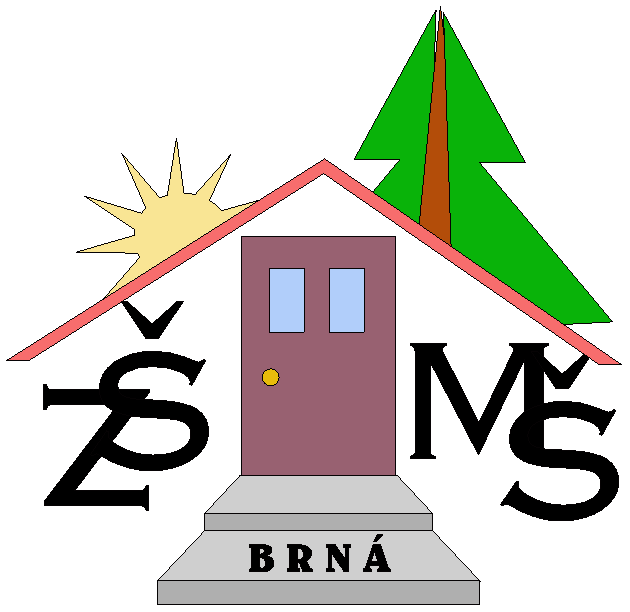 1. ÚvodPráce ve školství je práce kontinuální a je nutné navázat na předchozí období, inspirovat se úspěchy jiných škol, potřebami společnosti a regionu, ve kterém se škola nachází, inovacemi. Do českých škol přichází stále více dětí, jejichž mateřský jazyk je odlišný. Je třeba počítat s větším přílivem cizinců. Nesmíme opomenout roli asistenta pedagoga v procesu inkluzivního vzdělávání, které je v současné době ve stadiu velkého rozmachu. Zde je nezbytná týmová spolupráce mezi učitelem, asistentem a žákem. Nejen tyto změny ovlivňují základní školství a je třeba, aby na ně byly školy připraveny.2. Kde nyní jsme – východiskaŠkola je umístěna v klidné části městského obvodu Střekov v lokalitě Brná na okraji města Ústí nad Labem, stranou od rušných ulic, v malebné krajině Českého středohoří, obklopena zelení. Má formu příspěvkové organizace a jejím zřizovatelem je statutární město Ústí nad Labem. Je právnickou osobou, která vykonává činnost základní školy, mateřské školy, školní družiny a školní jídelny. K poskytování vzdělávání využívá dvě pracoviště, a to v ulici  Sebuzínská a Jitřní. Budova mateřské školy je po celkové rekonstrukci, využívá nově vybudovanou školní zahradu s hřištěm v přírodním stylu s dřevěnými herními prvky a poskytuje dětem velmi dobré podmínky pro pohybové a další aktivity.  Základní škola působí ve dvou budovách spojených chodbou. Nevyhovující malá cvičebna je kompenzována multifunkčním hřištěm a udržovanou zahradou. Je zde také dobrá dopravní obslužnost. Historie školy sahá do roku 1974.Škola sdružuje základní školu s kapacitou 120 žáků, mateřskou školu s kapacitou 34 žáků, školní družinu a školní jídelnu.  Základní škola vzdělává žáky v pěti běžných třídách 1. stupně. Je vybavena učebnou výpočetní techniky, interaktivní tabulí, dataprojektory a magneticko-keramickými tabulemi. Anglický jazyk je vyučován od 1. ročníku. Podpora zdravého životního stylu a výchova ke zdraví je zařazena ve vzdělávací oblasti Člověk a jeho svět.  Mateřská škola poskytuje předškolní vzdělávání ve dvou třídách. Materiální podmínky MŠ umožňují naplňovat cíle školního vzdělávacího programu pro předškolní vzdělávání. Vybavení MŠ je průběžně obnovováno. Volně přístupné didaktické pomůcky, různé hry, výtvarné a pracovní materiály jsou dětmi účelně využívány. Pohybové aktivity jsou realizovány převážně při pobytu venku. 2.1	Slabé stránky školy, hrozbytechnický stav budovy, výhledově bude třeba výměna oken a zateplení budovy, tyto vynaložené finanční zdroje se budou postupně vracet ve formě ušetřených financí za vytápění, což činí výraznou část provozního rozpočtu školyzastarale působící interiér školynevyhovující cvičebna – tělocvičnanedostatek finančních prostředků na rekonstrukci a údržbu školystárnutí místních obyvatel a úbytek dětí2.2	Silné stránky školy, příležitostipoloha školy stranou od rušných ulic, dobrá dopravní obslužnost, rozsáhlý areál obklopený zelení, hřiště s atletickou dráhou, víceúčelové hřiště s umělým povrchemdobrá kvalifikovanost pedagogických pracovníkůvybavená počítačová učebnapočítačová síť rozvedená do všech učebendobré výsledky ve sportovních i vědomostních soutěžíchširoká nabídka zájmových kroužkůpravidelné výjezdy na ozdravné pobyty a školy v příroděpobyt dětí venku během velké přestávkyzískání finančních zdrojů z evropských strukturálních fondů – především na rekonstrukci a modernizaci budovy (výměna oken a zateplení budovy), vybudování nové tělocvičnyúzká spolupráce pedagogů ZŠ a MŠpublic relations – aktualizace webových stránek školy, spolupráce s médii, propagace školy na sociálních sítích3. Kam se chceme dostat – vizeDůležitá je shoda vize naší základní i mateřské školy. Chceme se dostat do podvědomí místních občanů jako moderní a efektivní škola, uplatňující nové metody a formy práce, jako škola připravená přijímat podněty zvenčí a prezentovat svou činnost před širokou veřejností, jako škola, jejíž žáci jsou schopni úspěšně přejít na vyšší stupeň vzdělávacího systému. Kromě pestré škály zájmových kroužků musí škola nabízet také možnost využití sportovišť i mimo vyučování a stát se kulturním a sportovním centrem dětí v této lokalitě.4. Jak se tam chceme dostat a co pro to uděláme4.1	Oblast řízeníV oblasti řízení školy je nutné vycházet z organizačního řádu školy, stanovit kompetence, odpovědnosti jednotlivých pracovníků a koordinovat jejich činnosti v režimu školy, stanovit pracovní náplně zaměstnanců a organizovat provoz školy. V souladu se školním vzdělávacím programem podporovat činnost metodického sdružení. Zajistit, aby zkušení učitelé vedli mladé začínající kolegy. Plnění učebních osnov pravidelně konzultovat na pedagogických radách, hospitačních pohovorech. Spolupracovat se školskou radou a se zřizovatelem. Usilovat o maximální informovanost všech zaměstnanců a vytvářet podmínky pro další vzdělávání pedagogických pracovníků. Důsledně uplatňovat evaluační systémy a vycházet z jejich výstupů. Stále doplňovat koncepci školy o nové prvky (např. polytechnická výchova) a seznamovat s nimi žáky, zaměstnance i rodiče. Zajišťovat příjemné pracovní prostředí. Budovat kvalitní a stabilní tým.4.2	Oblast výchovy a vzděláváníCílem školního vzdělávacího programu je připravit žáky co nejlépe pro vstup do života a rozvinout jejich schopnosti, vědomosti a dovednosti. K dosažení tohoto cíle je třeba využívat principy činnostního učení a zařazovat do výuky projektové vyučování jako propojení teorie a praxe.  Škola svým umístěním vybízí k environmentální výchově, s níž můžeme začít už v mateřské škole. Učení ke kladnému vztahu k přírodě může probíhat v přirozeném prostředí školní zahrady například formou besed s odborníky, projektových „eko-dnů“, třídění odpadu, vybudováním naučné stezky, rozvíjet smysl pro zdravý životní styl a environmentální výchovu, dbát na bezpečnost a ochranu zdraví. Kvalita výuky cizích jazyků je v současné době důležitým aspektem dalšího vzdělávání a později uplatnění jedince na trhu práce. Prioritou je především vedení žáků k aktivnímu používání cizího jazyka.  Návštěva divadelního představení v anglickém jazyce, odpolední kroužky, soutěže a projekty jsou další možnosti, jak cizí jazyk rozvíjet.Pro další růst školy považujeme za důležité:dostatečně využívat příznivou polohu školy v klidném prostředí části obce, využívat školní zahradu hlavně pro výuku výchov, též při výuce prvouky a přírodovědy a tím rozvíjet u dětí pozitivní vztah k přírodězahrnout využití moderních metod a forem výuky, jako například projektové vyučování, činnostní učení, tvořivé myšlení, práce ve skupině, metodu CLIL a rozvíjet jazykovou vybavenost žákůčtenářskou gramotnost posilovat návštěvami městské knihovny, zapojit se do literárních soutěží, postupně doplňovat vybavení školní knihovnyúzká spolupráce mezi pedagogy ZŠ a MŠ, zvláště pak mezi učitelkou prvního ročníku a vychovatelek školní družiny a pedagogy školy mateřsképodporovat žáky se specifickými poruchami učení a žáky nadanépokračovat v činnosti zájmových kroužků, jejichž škála je velmi pestrá a podporovat pohybové dovednosti, odstraňování vad řeči, zdokonalování se v cizím jazyce, čtenářskou gramotnost, výtvarné dovednosti a dalšízařadit do výuky projektové dny, při nichž se děti seznamují s učivem zábavnou formou a rozvíjejí si schopnosti spolupráce ve skupině a vzájemné komunikacepořádat besedy s pracovníky integrovaného záchranného systému, popřípadě zorganizovat exkurze na tato pracovištěnavázat na projekt „Zdraví a výživa“ a upevňovat u dětí potřebu pohybu  a zdravého stravování zaměřit se na prevenci sociálně patologických jevů a prevenci rizikových projevů chování s využitím ozdravných pobytů, výletů, mimoškolních aktivit, minifestivalů
4. 3	Žáci se speciálními vzdělávacími potřebami a jejich integraceV tomto směru je důležité:zajišťovat podmínky inkluze podporovat začleňování žáků se speciálními vzdělávacími potřebamispolupracovat s poradenskými zařízeními s cílem rozšířit odbornou podporu dětem s SVPPodporovat nadané a talentované žáky například formou odpolední zájmové činnosti4. 4	Oblast materiálně technickáVybavenost školy v oblasti kvality a množství učebních pomůcek a učebnic je dobrá. Učebnice jsou průběžně obměňovány v souladu s požadavky vyučujících. Dobrá situace je v oblasti výpočetní techniky. Zde je nutné IT vybavení průběžně doplňovat a aktualizovat. Škola disponuje dvěma pianiny. Podle aktuálního rozpočtu a finančních možností je potřeba průběžně obnovovat a modernizovat prostředí školy, které působí zastaralým dojmem. Do této kategorie spadá také nutnost výměny oken a zateplení budovy, čímž by se výrazně ušetřily vynaložené prostředky za vytápění. Školní prostory je možné nabídnout do pronájmu s účelem finančního zisku. Je nutné zajistit prostory odpovídající nárokům moderní školy výstavbou tělocvičny a centrální šatny.4. 5	Oblast personální a další vzdělávání pedagogických pracovníků  podpora dalšího vzdělávání pedagogických pracovníků ve všech směrech, zejména v oblasti péče o životní prostředí, cizích jazyků, speciální pedagogiky, informatikydosažení plně kvalifikovaného pedagogického sborudbát na týmovou spolupráci a dobré kolegiální vztahy, udržovat pozitivní klima školy systematické vyhodnocování práce všech zaměstnanců, dostatečná motivace a stanovení přesných a srozumitelných kritérií pro jejich odměňování nenárokovou složkou platupravidelné provozní porady4. 6	Prevence sociálně patologických jevů udržovat bezpečné školní klimapředcházet problematickému chování zařazováním programu primární prevence, aktivity v této oblasti mohou doplnit exkurze a besedy. Zde je vhodné využít spolupráci s městskou policií, Policií ČR, s odborem sociálních věcíkomunitní projektové dny s rodiči, jako školní Vánoce nebo sportovní odpoledne, dále výjezdy třídních kolektivů a výlety mohou přispět k utváření příznivého klimatu mezi žáky, jejich pedagogy, ale i rodiči, a tím posílit vzájemnou toleranci a osobnost každého jednotlivce4. 7	Oblast public relationszajištění dostatečné informovanosti prostřednictvím přehledných internetových stránek školyzavedení elektronické komunikace mezi učiteli, rodiči a žáky prostřednictvím elektronické žákovské knížku, později přejít na elektronickou třídní knihu (podmínkou je vybaveni IT pro všechny vyučující)k propagaci školy využívat regionální tisk a rádiovyužít možnost uspořádat výstavu žákovských prací např. na úřadu městského obvodupořádat sportovní a jiné soutěže, dny otevřených dveří, den prvňáčka na zkouškuzapojit se do života obce, účastnit se lidově tradičních akcí, jako jsou Masopust, Dětský den, Vánoční jarmark, Zahradní slavnost a dalšíspoluprací s ostatními základními školami a účastí na soutěžích v rámci města se dostat do podvědomí ostatních školV Ústí nad Labem, dne 30. září 2019		Zpracovala: Mgr. Alena Diusová, ředitelka školy